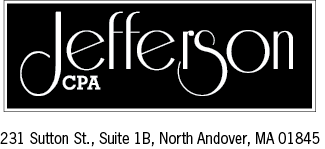 2020 Tax Projection WorksheetTaxpayer Name: _________________________________________________Spouse Name: ___________________________________________________Note: Please include a copy of a current pay stub as well as the final paystub for any job that ceased in 2020.Did your dependents change for 2020?						           Yes    NoIf YES, please explain: _____________________________________________Are your interest and/or dividends significantly different for 2020?			          Yes     NoIf YES, attach details.Are your capital gains/losses (stock sales) significantly different for 2020?		          Yes     NoIf YES, attach details.Is your rental income significantly different for 2020?				          Yes     NoIf YES, attach details.Is any of your other income significantly different for 2020?				          Yes     NoIf YES, attach details.Are any of your other medical, charity or business expenses significantly different for 2020?       Yes     No             If YES, attach details.Is your mortgage or real estate tax significantly different for 2020?		 	          Yes     NoIf YES, attach details.Have you made all scheduled federal and/or state estimated payments for 2020?	          Yes     NoIf YES, attach details.Did you collect unemployment for 2020?       Yes    No             If YES attach details.Were you self-employed during 2020?         Yes    No           If YES attach income earned and expenses.Did you receive a PPP (Payroll Protection Plan) loan during 2020?       Yes     No          If YES attach loan info and forgiveness info.